Konkurss Latvijas Gada inženieris būvniecībā 2021Organizators: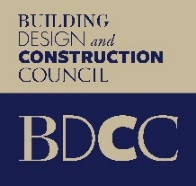 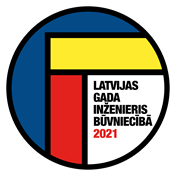 www.buvniekupadome.lvPIETEIKUMA ANKETA NOMINĀCIJAI  GADA BIM SPECIĀLISTS1.VĀRDS, UZVĀRDS, DARBA VIETA (ilgums līdzšinējā darba vietā), AMATS, KONTAKTI – e-pasts, telefona numurs2.IZGLĪTĪBA, ABSOLVĒTĀ MĀCĪBU IESTĀDE/ES, ZINĀTNISKIE GRĀDI3.PIEREDZE DARBĀ AR BIM – PIRMĀ PRAKTISKĀ IEPAZĪŠANĀS AR BIM, PRASMJU ATTĪSTĪBAS PROCESS, SPECIALIZĒTĀS BIM STUDIJAS (ja tādas bijušas)4.OBJEKTU UZSKAITE, KUROS IZMANTOTS BIM (norādot gadu, objekta veidu (sab., privāts, ražotne, infrastruktūra, u.c.)), APRAKSTS, KĀDI UZDEVUMI VEIKTI AR BIM KATRĀ NO OBJEKTIEM, CIK LIELA KOMANDA IESAISTĪTA UZDEVUMU VEIKŠANĀ5.PIEREDZES PĀRNESE – SEMINĀRU VADĪŠANA, APMĀCĪBU ORGANIZĒŠANA, KOLĒĢU APMĀCĪŠANAPieteikumu anketas iesūtīt līdz 2022.gada 11.februārim gunita.jansone@inbox.lv, 29407147, agrita.luse@gmail.com, 28373794Vēlams pievienot personīgo foto kā atsevišķu jpg failu, lūgums foto neiekļaut Pieteikuma anketas word failā.Līdz 500 zīmēmNeformāls stāsts līdz 1000 zīmēmNeformāls stāsts līdz 3000 zīmēm, ļoti vēlams pievienot foto atsevišķi kā jpg failus vai vizualizācijas, ja BIM izmantots tikai projektēšanas procesāNeformāls stāsts līdz 1000 zīmēm. Lūgums minēt 3 sadarbības partnerus un to kontaktus.